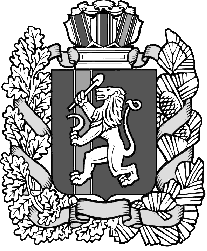 Администрация Шеломковского сельсоветаДзержинского района Красноярского краяПОСТАНОВЛЕНИЕс.Шеломки16.06.2017 									№ 36 -пОб утверждении муниципальной программы «Обеспечение населения Шеломковского сельсовета питьевой водой, соответствующей требованиям безопасности и безвредности, установленным санитарно-эпидемиологическими правилами на 2018-2025гг.»В соответствии со ст. 179 Бюджетного кодекса РФ, постановлением администрации Шеломковского сельсовета от 10.10.2013 года № 28-п «Об утверждении Порядка принятия решений о разработке муниципальных программ Шеломковского сельсовета, их формировании и реализации», руководствуясь ст. 13 Устава администрации Шеломковского сельсовета ПОСТАНОВЛЯЮ:1. Утвердить прилагаемую муниципальную программу «Обеспечение населения Шеломковского сельсовета питьевой водой, соответствующей требованиям безопасности и безвредности, установленным санитарно-эпидемиологическими правилами на 2018-2025гг» (Приложение 1) 2. Разместить настоящее постановление на официальном сайте администрации Дзержинского района в сети Интернет, опубликовать в периодическом печатном издании Шеломковского сельсовета «Информационный вестник».3. Контроль за исполнением настоящего постановления оставляю за собой.4. Постановление вступает в силу в день, следующий за днем его официального опубликования. Глава Шеломковского сельсовета 		                        С.В.ШестопаловМУНИЦИПАЛЬНАЯ ЦЕЛЕВАЯ ПРОГРАММА"ОБЕСПЕЧЕНИЕ НАСЕЛЕНИЯ ШЕЛОМКОВСКОГО СЕЛЬСОВЕТА ПИТЬЕВОЙ ВОДОЙ, СООТВЕТСТВУЮЩЕЙ ТРЕБОВАНИЯМ БЕЗОПАСНОСТИ И БЕЗВРЕДНОСТИ, УСТАНОВЛЕННЫМ САНИТАРНО-ЭПИДЕМИОЛОГИЧЕСКИМИ ПРАВИЛАМИ" НА 2018-2025гг.ОБОСНОВАНИЕ ПРОГРАММЫ.Постановка проблемы и обоснование необходимости принятия программы.Суть проблемы.Проблема снабжения населения Шеломковского сельсовета питьевой водой требуемого качества в достаточном количестве, экологическая безопасность окружающей среды является наиболее актуальной, поскольку доступность и качество данного коммунального ресурса определяют здоровье населения края и качество жизни  в условиях современного высокого уровня антропогенного воздействия на природную среду и значительных экологических последствий прошлой экономической деятельности.Причины возникновения проблемы.Причины обуславливающие возникновение проблемы обеспечения населения сельсовета качественной водой характерны в целом  для территории всего Дзержинского района, Шеломковский сельсовет  не исключение.Основными причинами, объясняющими неблагополучное санитарное состояние источников питьевого водоснабжения на территории Шеломковского сельсовета, являются:- отсутствие практически на всех водоисточниках надлежащим образом устроенных зон санитарной охраны, (справочно: артезианские скважины строились по мере необходимости, зачастую в районах существующей жилой застройки, соответственно  не выдерживаются территории второго и третьего  поясов  зон санитарной охраны подземных водозаборов, предназначенных для предупреждения загрязнения воды источников водоснабжения. Мероприятия по охране 1 пояса ЗСО не везде проводятся надолжном уровне. Большинство водозаборов сооружалось без предварительной оценки гидрогеологических условий и эксплуатационных запасов подземных вод); - использование в качестве водоисточников - водоносных горизонтов, содержащих некондиционные воды и имеющих слабую защищенность от загрязнения с поверхности; - - недостаточный контроль за режимом хозяйствования; - природное превышение концентраций веществ в воде источников; - практическое отсутствие водопроводов, оборудованных комплексами водоподготовки и системами обеззараживания;  - износ основных фондов; - несвоевременное проведение текущих и капитальных ремонтов колодцев и каптажей и слабая защищённость их водоносных горизонтов от загрязнения с поверхности территорий; Обеспечение населения чистой питьевой водой является важнейшим направлением социально-экономического развития территории, лежит в основе здоровья и благополучия человека. При этом безопасность питьевого водоснабжения - важнейшая составляющая здоровья населения.Решение проблемы окажет существенное положительное влияние на социальное благополучие общества, что в конечном итоге будет способствовать повышению темпов роста экономического развития и улучшению демографической ситуации на территории Шеломковского сельсовета.Повышение уровня антропогенного загрязнения территории источников питьевого водоснабжения, ужесточение нормативов качества питьевой воды,  износ сооружений и оборудования сектора водоснабжения, отсутствие системы водоподготовки, очистных сооружений определяют актуальность проблемы гарантированного обеспечения жителей Шеломковского сельсовета чистой питьевой водой. Возрастающие экологические требования предписывают необходимость повышения качества очистки сточных вод.2.1.1.	Источники водоснабжения.Население Шеломковского сельсовета составляет 1244 человека. Основная часть населения (около 70%) получает питьевую воду из колодцев и скважин верхнего водоносного горизонта Таким образом из приведенной выше таблицы следует: - из 4 имеющихся на территории сельсовета глубинных скважин только 1 имеет разветвленную водопроводную сеть. Разработанные проекты зон санитарной охраны (ЗСО), на имеющиеся водонапорные башни, отсутствуют. - из 5 населенных пунктов расположенных на территории сельсовета водозаборные сооружения имеются в 3 населенных пунктах. Из них имеет водопроводную сеть 1 населенный пункт.  Таким образом, только в 1 населенном пункте сельсовета имеются условия централизованного водоснабжения, в 2 населенных пунктах не имеется водозаборных сооружений;- общая протяженность водопроводных сетей 2663 км. Разбор воды населением из водопроводов на 30% осуществляется через водоразборные колонки. Остальная часть жителей пользуется водой из колодцев, которых на территории сельсовета 6 единиц.Основная проблема – недостаточное развитие водопроводных сетей и отсутствие системы водоподготовки.2.1.2.	Количество воды.Водопотребителями Шеломковского сельсовета являются: население, объекты соцкультбыта, местная промышленность, сельское хозяйство. Кроме этого расход воды осуществляется на полив с/х культур на приусадебных участках и пожаротушение.Потребление воды в среднем по сельсовету составляет около 401,22 м3 в сутки, 146,45 тыс. м3 в год.Острый дефицит воды обусловлен недостаточным дебитом и сезонными колебаниями уровня воды в колодцах. А так же недостаточной производительностью станций водоподъема, недостаточным развитием водопроводных сетей.Основная проблема – необеспеченность населения, социальных учреждений и производства водой в необходимом количестве и соответствующей требованиям безопасности и безвредности, установленным санитарно-эпидемиологическими правилами.2.1.3.	Качество воды.Проводимый администрацией Шеломковского сельсовета совместно с Роспотребнадзором мониторинг качества питьевой воды на территории сельсовета позволяет сделать заключение, что качество имеющейся питьевой воды в более чем 90% источников водоснабжения не соответствует СанПиН 2.1.4.1074-01. В глубинных скважинах превышено содержание солей (общая жесткость), марганца и железа, в колодцах, скважинах верхнего водоносного горизонта, в воде рек превышено содержание вредных веществ обусловленных поверхностными загрязнениями (фенолы, нитраты и т.д.).Основная проблема – неудовлетворительное качество воды в водоисточниках на территории района.Целесообразность использования программно-целевого метода для перехода к устойчивому функционированию и развитию сектора водоснабжения определяется тем, что:- задача по обеспечению населения чистой водой соответствующей требованиям безопасности и безвредности, установленным санитарно-эпидемиологическими правилами входит в число приоритетов долгосрочного социально-экономического развития территории, ее решение позволяет обеспечить возможность для улучшения качества жизни населения, предотвратить чрезвычайные ситуации, связанные с функционированием систем водоснабжения, создать условия для эффективного функционирования и устойчивого развития организаций и обеспечить рост производства в смежных секторах промышленности;- необходимые капитальные вложения не могут быть осуществлены в пределах одного финансового года и требуют значительных расходов бюджетов различных уровней;- проблемы снабжения населения чистой водой соответствующей требованиям безопасности и безвредности, установленным санитарно-эпидемиологическими правилами носят комплексный характер, а их решение окажет существенное положительное влияние на социальное благополучие общества, общее экономическое развитие и рост производства.В соответствии с Водной стратегией Российской Федерации на период до 2020 года, утвержденной распоряжением Правительства Российской Федерации от 27.08.2009  № 1235-р, а также разработанной в  соответствии с ней федеральной целевой программой «Чистая вода»  на 2011 - 2017 годы», утвержденной  постановлением Правительства Российской Федерации от 22.12.2010 № 1092, решение задачи обеспечения населения качественной питьевой водой осуществляется посредством программно-целевого метода, к основополагающим принципам которого необходимо отнести устранение причин несоответствия качества воды, подаваемой населению, гигиеническим нормативам, а также дифференциацию подходов к выбору технологических схем водоснабжения населения крупных и средних городов, малых городов и отдельно сельских поселений.2.1.4. Мероприятия, проводимые в районе в целях обеспечения качественного водоснабжения населения. На территории Шеломковского сельсовета с 2010 года не проводились мероприятия по улучшению качества питьевой воды, за исключением замены насосов на водонапорных башнях.2.2 Основные цели и задачи, этапы и сроки выполнения программы, целевые индикаторы и показатели результативности2.2.1. Целью подпрограммы является обеспечение населения Шеломковского сельсовета питьевой водой, соответствующей требованиям безопасности и безвредности, установленным санитарно-эпидемиологическими правилами.2.2.2. Для достижения установленной цели подпрограммой предусматривается решение следующей задачи: - модернизация, реконструкция, оптимизация систем водоснабжения и водоотведения. Строительство новых объектов водоснабжения на территории Шеломковского сельсовета.2.2.3. Срок реализации подпрограммы - 2018 - 2025 годы.2.3 Механизм реализации подпрограммы2.3.1. Средства районного бюджета на финансирование мероприятий подпрограммы выделяются на:- строительство и (или) реконструкция объектов коммунальной инфраструктуры в сфере водоснабжения;- разработку проектной документации на строительство и (или) реконструкцию объектов коммунальной инфраструктуры в сфере водоснабжения;- установку систем водоподготовки;- разработку проектов зон санитарной охраны (ЗСО), на имеющиеся водонапорные башни.2.3.2. Главным распорядителем бюджетных средств, предусмотренных на реализацию мероприятий программы, является администрация сельсовета. Распорядителями внебюджетных средств являются инвесторы.2.3.3. Объем средств бюджета сельсовета на реализацию мероприятий программы распределяется в 2018-2023 годах:- не менее 90 % - на строительство и (или) реконструкция объектов коммунальной инфраструктуры в сфере водоснабжения;- не менее 10 % - на разработку проектной документации на строительство и (или) реконструкцию объектов коммунальной инфраструктуры  используемых в сфере водоснабжения.  2.4. Организация управления подпрограммой и контроль за ходом ее выполнения.2.4.1. Администрация Шеломковского сельсовета осуществляет управление и текущий контроль за ходом выполнения программы, организует систему непрерывного мониторинга, определяет результаты и производит оценку реализации программы, а так же осуществляет контроль за целевым и эффективным расходованием средств бюджета, предусмотренных на реализацию программы.2.4.2. Уполномоченный специалист администрации Шеломковского сельсовета ежемесячно до 15 числа месяца, следующего за отчетным, и по итогам года до 25 января очередного финансового года направляет главе сельсовета информацию и отчет об исполнении программы.2.5. Оценка социально-экономической эффективности и экологических последствий от реализации мероприятий программы.	От реализации подпрограммных мероприятий в 2018-2025 годах ожидается достижение следующих результатов:- обеспечение потребностей населения в качественной питьевой воде, в соответствии с санитарно-гигиеническими требованиями и нормативами водопотребления; 
- снижение социальной напряженности в населенных пунктах за счет 
улучшения питьевого водоснабжения населения, предотвращение нанесения вреда здоровью людей; 
- улучшение экологической ситуации вблизи источников питьевого водоснабжения; 
- оздоровление источников питьевого водоснабжения, предотвращение загрязнения и улучшение качества подаваемой населению воды; 
- устранение прямых и косвенных потерь в системах водоснабжения; 
- внедрение новых мощностей и технологий систем водоочистки; 
- создание благоприятных условий для привлечения внебюджетных средств для финансирования проектов строительства, реконструкции, модернизации 
объектов водоснабжения.Социально-экономическая эффективность реализации мероприятий подпрограммы заключается в:- улучшении качества жизни населения Шеломковского сельсовета, в том числе- увеличение обеспеченности населения централизованными услугами водоснабжения с 30 % в 2017 году до 50 % в 2025 году;- формировании положительного общественного мнения о проводимых преобразованиях, повышении статуса органов местного самоуправления Шеломковского сельсовета, повышении эффективности их деятельности и повышением качества государственных услуг;2.6 Перечень мероприятий по реализации,ресурсное обеспечение программыПриложение №1к проекту постановления администрации Шеломковского сельсоветаНаименование программы«Обеспечение населения Шеломковского сельсовета питьевой водой, соответствующей требованиям безопасности и безвредности, установленным санитарно-эпидемиологическими правилами» на 2018 – 2025гг.Основание для 
разработки программыПостановление Правительства Российской Федерации 
от 01.01.2001 N 292 "О Концепции Федеральной 
целевой программы "Обеспечение населения России 
питьевой водой" и осуществлении первоочередных 
мероприятий по улучшению водоснабжения населения" Водная стратегия Российской Федерации на период до 2020 года, утвержденная распоряжением Правительства Российской Федерации от 27.08.2009  № 1235-р, а также разработанная в  соответствии с ней федеральная целевая программа «Чистая вода»  на 2011 - 2017 годы», утвержденная постановлением Правительства Российской Федерации от 22.12.2010 № 1092.Заказчик программыАдминистрация муниципального образования Шеломковский сельсоветРазработчик программыАдминистрация муниципального образования Шеломковский сельсоветЦель программыУлучшение обеспечения населения питьевой 
водой нормативного качества в достаточном 
количестве. Создание условий для приведения 
системы водоснабжения в соответствие со 
стандартами качества, обеспечивающими комфортные 
условия проживания гражданОсновные задачи 
программы- создание необходимой технологической надежности 
систем хозяйственно-питьевого водоснабжения; 
- постоянное поддержание качества питьевой воды в 
соответствии с требованиями санитарных правил и 
норм; 
- удовлетворение потребностей населения в 
питьевой воде соответствующей требованиям безопасности и безвредности, установленным санитарно-эпидемиологическими правилами; 
- снижение и предотвращение загрязнения водных 
объектов (источников питьевого водоснабжения) за 
счет повышения эффективности работы, внедряемых 
очистных сооружений и проведения водо-охранных 
мероприятий;Исполнители программыАдминистрация муниципального образования Шеломковский сельсоветСроки реализации 
программы2018-2025 годы.Объемы и источники 
финансированияОбщий объем финансирования программы за счет 
средств всех источников в годах 
составляет 12 508 000,9 рублей, в том числе: 
-11 258 000,0 . бюджетные средства:- 1 250 000,9 руб. привлеченные средства.2018 г. –  273 000,02019г. – 2 657 000,52020 г. –  2 930 000,62021 г. –  02022 г. –  2 360 000,52023 г. –  956 000,72024 г. –  3 325 000,52025 г. –  0Ожидаемые конечные 
результаты реализации 
программы- обеспечение потребностей населения в 
качественной питьевой воде, в соответствии с 
санитарно-гигиеническими требованиями и 
нормативами водопотребления; 
- снижение социальной напряженности в 
населенных пунктах за счет 
улучшения питьевого водоснабжения населения, 
предотвращение нанесения вреда здоровью 
людей; 
- улучшение экологической ситуации вблизи 
источников питьевого водоснабжения; 
- оздоровление источников питьевого водоснабжения,
предотвращение загрязнения и улучшение качества 
подаваемой населению воды; 
- устранение прямых и косвенных потерь в системах 
водоснабжения; 
- внедрение новых мощностей и технологий систем 
водоочистки; 
- создание благоприятных условий для привлечения 
внебюджетных средств для финансирования проектов 
строительства, реконструкции, модернизации 
объектов водоснабженияКонтроль за 
исполнением программыАдминистрация муниципального образования Шеломковский сельсовет№п/пНаименование территорииВодозаборы Водозаборы Водозаборы Водозаборы Водопроводные сетиВодопроводные сетиВодопроводные сетиВодопроводные сетиВодопроводные сетиКолодцышахтные№п/пНаименование территорииСкважины шт.Водопроводные башни шт.Из них имеющие водопроводную сеть шт.Имеющие ЗСОшт.Водопроводные сетиВодопроводные сетиВодопроводные сетиВодопроводные сетиВодопроводные сетиКолодцышахтные№п/пНаименование территорииСкважины шт.Водопроводные башни шт.Из них имеющие водопроводную сеть шт.Имеющие ЗСОшт.Общая протяженность м.Металли-ческие м.Полипропиле-новые м.Отремонтировано м. Ветхие м.Колодцышахтные1.Шеломковский сельский советШеломковский сельский советШеломковский сельский советШеломковский сельский советШеломковский сельский советШеломковский сельский советШеломковский сельский советШеломковский сельский советШеломковский сельский советШеломковский сельский советШеломковский сельский совет1.1с. Шеломки222нет2663100016632663021.2д. Батов110нет0000011.3д. Канарай000нет0000021.4д. Макарово110нет0000001.5Д.Большая степь000нет000001И того по сельсовету:442нет266310001663266306№п/п№п/пТерритория Виды работФинансовые потребности, всего, тыс. руб.Сроки реализации Сроки реализации Сроки реализации Сроки реализации Сроки реализации Сроки реализации Сроки реализации Сроки реализации №п/п№п/пТерритория Виды работФинансовые потребности, всего, тыс. руб.20182019202020212022202320242025Водозабор в с. Шеломки по ул. Центральная – 45, корп. - 13:Установка водоочистных сооружений2500.0002500.000000Разработка проектов зон санитарной охраны (ЗСО)125.0125.00000000Проведение лабораторных исследований воды3.53.50000000Водозабор в с. Шеломки по ул. Центральная – 15д:Установка водоочистных сооружений2500.002500.0000000Разработка проектов зон санитарной охраны (ЗСО)125.0125.00000000Проведение лабораторных исследований воды3.53.50000000Водозабор в д. Батов по ул. Кайтымская – 43/1:Разработка проектов зон санитарной охраны (ЗСО) 125.000125.000000Проведение лабораторных исследований воды3.5003.500000Водозабор в д. Макарова по ул. Центральная – 13а: Разработка проектов зон санитарной охраны (ЗСО)125.000125.000000Проведение лабораторных исследований воды3.5003.500000Бурение новой глубинной скважины с установкой водонапорной башни в д. Канарай.2225.000002225.0000Установка водоочистных сооружений900.00000900.000Разработка проектов зон санитарной охраны (ЗСО)125.0000000125.00Проведение лабораторных исследований воды3.50000003.50Прокладка водопровода в д. Канарай протяженностью – 1000 м.3000.00000003000.00И того по Шеломковскому сельсовету:11767.5257.02500.02757.002225.0900.03128.501Иные виды работИные виды работ000000000Всего инвестиций: Всего инвестиций: Всего инвестиций: 11767,5257.02500.02757.002225.0900.03128.50С учётом дефлятора:С учётом дефлятора:С учётом дефлятора:12508,9273,02657,52930,602365,5956,73325,5Привлеченные средства (средства инвестора)Привлеченные средства (средства инвестора)Привлеченные средства (средства инвестора)1250,927,3265,8293,00236,595,7332,6Бюджетные средстваБюджетные средстваБюджетные средства11258,0245,72391,72637,602129,0861,02992,9